城区学校（园）学科教师选调计划一览表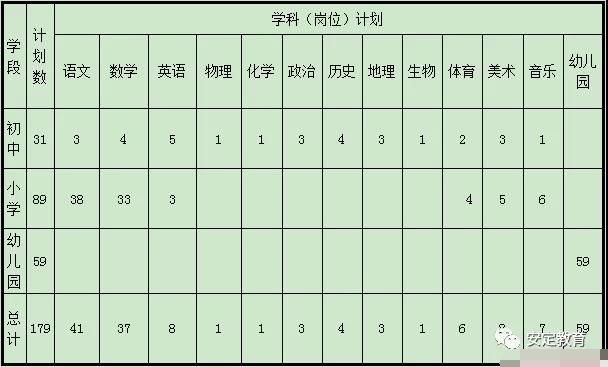 